REPUBLIKA E SHQIPËRISËKOMISIONI QENDROR I ZGJEDHJEVEV E N D I MPËR MIRATIMIN E LISTAVE SHUMEMËRORE TË KANDIDATËVE PËR ANËTARË NË KËSHILLIN E BASHKIVE TË DEPOZITUAR NGA PARTIA  “BASHKIMI DEMOKRAT SHQIPTAR” PJESTARE E KOALICIONIT “ALEANCA POPULLORE PËR PUNË DHE DINJITET”, PËR ZGJEDHJET PËR ORGANET E QEVERISJES VENDORE TË VITIT 2015Komisioni Qendror i Zgjedhjeve në mbledhjen e datës 11.05.2015, me pjesëmarrjen e:Lefterije	LUZI-			KryetareDenar		BIBA-			Zv/KryetarEdlira 		JORGAQI-		AnëtareGëzim 		VELESHNJA		AnëtarHysen 		OSMANAJ-		AnëtarKlement         ZGURI-		AnëtarVera		SHTJEFNI-		AnëtareShqyrtoi çështjen me:OBJEKT:	Për pranimin e listave shumemёrore të kandidatëve për anëtar në Këshillin e Bashkive: Durrës, Elbasan, Lezhë, Shkodër, Tiranë, Kamëz, Vlorë të paraqitura nga Partia “Bashkimi Demokrat Shqiptar” pjesëtare e Koalicionit “Aleanca Popullore për Punë dhe Dinjitet”, për zgjedhjet për organet e qeverisjes vendore të vitit 2015.BAZË LIGJORE:	Neni 23, pika 1, germa a, neni 67, pika 2, 3 4, 5, dhe 6 neni 72 dhe neni 73, pika 1, të Ligjit nr.10019, datë 29.12.2008 “Kodi Zgjedhor i Republikës së Shqipërisë”, i ndryshuar.Komisioni Qendror i Zgjedhjeve pasi shqyrtoi dokumentacionin e paraqitur nga Partia “Bashkimi Demokrat Shqiptar”, si dhe dëgjoi diskutimet e përfaqësuesve të partive politike, V Ë R E N:Partia “Bashkimi Demokrat Shqiptar”, me vendimin e KQZ-së nr.94, datë 08.04.2015, është regjistruar si subjekt zgjedhor për zgjedhjet për organet e qeverisjes vendore të vitit 2015. Me vendimin e KQZ-së nr.176, datë 27.04.2015, është regjistruar koalicioni “Aleanca Popullore për Punë dhe Dinjitet”, pjesë e të cilit është dhe Partia “Bashkimi Demokrat Shqiptar”. Në bazё të nenit 67, dhe nenit 72, të ligjit nr. 10019, datë 29.12.2008 “Kodi Zgjedhor i Republikës së Shqipërisë”, ka depozituar në KQZ listat shumemërore të kandidatëve të saj për anëtar në Këshillin e Bashkive: Durrës, Elbasan, Lezhë, Shkodër, Tiranë, Kamëz, Vlorë.Në bazë të nenit 67, pika 3, KQZ duhet të regjistrojë kandidatët për këshillin e bashkive: Durrës, Elbasan, Lezhë, Shkodër, Tiranë, Kamëz, Vlorë pasi këto bashkitë Durrës, Elbasan, Lezhë, Shkodër, Tiranë, Kamëz, Vlorë administrohen nga më shumë se një KZAZ.Bashkëlidhur kërkesës është depozituar dhe dokumentacioni përkatës, si më poshtë:Kërkesë për regjistrimin e listave shumemërore të kandidatëve për anëtar Këshilli në Bashkitë përkatëse: 1) Durrës  model – 10, listë e cila mbyllet me numër rendor 26; 2) Elbasan model -10, listë e cila mbyllet me nr. rendor 26; 3) Lezhë  model – 10, listë e cila mbyllet me numër rendor 22; 4) Shkodër  model – 10, listë e cila mbyllet me numër rendor 26; 5) Tiranë  model – 10, listë e cila mbyllet me numër rendor 32; 6) Kamëz  model – 10, listë e cila mbyllet me numër rendor 22; 7) Vlorë  model – 10, listë e cila mbyllet me numër rendor 26, nënshkruar nga Kryetari i Partisë “Bashkimi Demokrat Shqiptar”, z. Ylber Valteri;Deklaratat e kandidatёve tё listave shumemёrore, tё cilёt deklarojnё se gёzojnё tё drejtёn dhe vullnetin për të kandiduar për anëtar këshilli për Këshillin e Bashkive: Durrës, Elbasan, Lezhë, Shkodër, Tiranë, Kamëz, Vlorë, të propozuar nga Partia “Bashkimi Demokrat Shqiptar”, në zgjedhjet për organet e qeverisjes vendore të datës 21.06.2015;Secila nga deklaratat e kandidatёve tё listёs shumemёrore shoqërohet nga dokument identifikues përkatës; Vërtetim i Kuvendit te Shqipërisë, nr. 1479 prot., datë 20.04.2015, sipas të cilit vërtetohet se Grupi Parlamentar i Partisë Demokratike,  perfaqësohet nga 65 deputetë në  Legjislaturën e VIII (tetë) të Kuvendit të Republikës së Shqipërisë.Procesverbal i dorëzimit të dokumentave të kandidimit. Komisioni Qendror i Zgjedhjeve, bazuar në nenin 73, pika 1,  të Kodit Zgjedhor, në mbledhjen e datës 11.05.2015, verifikoi listat shumemërore të kandidatëve për anëtar në Këshillin e Bashkive: Durrës, Elbasan, Lezhë, Shkodër, Tiranë, Kamëz, Vlorë, dhe dokumentacionin bashkëngjitur, të depozituar nga Partia “Bashkimi Demokrat Shqiptar” dhe konstatoi se ishin në përputhje me kërkesat e parashikuara në nenin 67, pikat 2, 4, 5, dhe 6, nenin 72 të Kodit Zgjedhor.PËR KËTO ARSYE:Komisioni Qendror i Zgjedhjeve mbështetur në nenin 23, pika 1, germa a, nenin 67, pikat 2, 4, 5, dhe 6, nenin 72, dhe nenin 73, pika 1 të Ligjit nr.10019, datë 29.12.2008 “Kodi Zgjedhor i Republikës së Shqipërisë”, i ndryshuar.V E N D O S I:Miratimin e listave shumemërore tё kandidatёve pёr anëtarë në Këshillin e Bashkive: Durrës, Elbasan, Lezhë, Shkodër, Tiranë, Kamëz, Vlorë, të Partisë “Bashkimi Demokrat Shqiptar”, pjesëtare të Koalicionit “Aleanca Popullore për Punë dhe Dinjitet”, për zgjedhjet për organet e qeverisjes vendore të vitit 2015, sipas lidhjes nr. 1, bashkёlidhur kёtij vendimi.Ky vendim hyn në fuqi menjëherë.Kundër këtij vendimi mund të bëhet ankim në Kolegjin Zgjedhor pranë Gjykatës së Apelit Tiranë, brenda 5 ditëve nga shpallja e tij.Lefterije	LUZI-				KryetareDenar	BIBA-			Zv/KryetarEdlira 	JORGAQI-			AnëtareGëzim 	VELESHNJA-		AnëtarHysen 	OSMANAJ-			AnëtarKlement      ZGURI-			AnëtarVera		SHTJEFNI-			Anëtare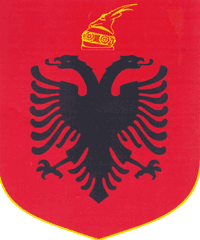 